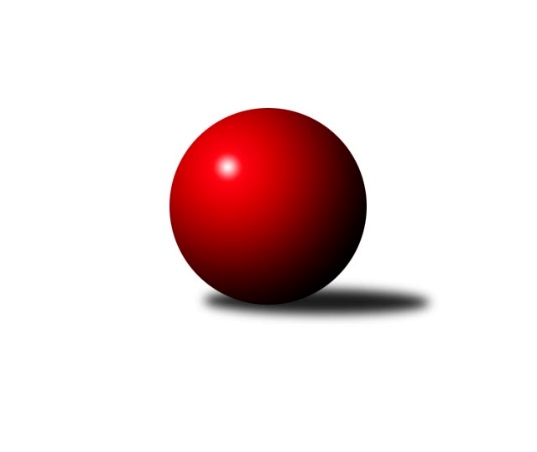 Č.6Ročník 2021/2022	13.11.2021Nejlepšího výkonu v tomto kole: 2685 dosáhlo družstvo: KK Jiskra Rýmařov ˝B˝Krajský přebor MS 2021/2022Výsledky 6. kolaSouhrnný přehled výsledků:TJ Nový Jičín ˝A˝	- TJ Unie Hlubina ˝B˝	5.5:2.5	2423:2401	7.0:5.0	13.11.KK PEPINO Bruntál	- TJ Břidličná ˝A˝	6:2	2372:2283	8.0:4.0	13.11.TJ VOKD Poruba ˝B˝	- TJ Horní Benešov ˝C˝	3:5	2305:2350	8.0:4.0	13.11.KK Jiskra Rýmařov ˝B˝	- TJ Sokol Bohumín ˝C˝	6:2	2685:2522	8.0:4.0	13.11.TJ Opava ˝C˝	- Kuželky Horní Benešov	0:8	2383:2622	2.0:10.0	13.11.Tabulka družstev:	1.	KK Jiskra Rýmařov ˝B˝	8	7	1	0	45.0 : 19.0 	62.0 : 34.0 	 2480	15	2.	TJ Unie Hlubina ˝B˝	7	5	0	2	37.5 : 18.5 	51.0 : 33.0 	 2494	10	3.	Kuželky Horní Benešov	8	4	1	3	34.0 : 30.0 	48.0 : 48.0 	 2504	9	4.	KK PEPINO Bruntál	6	4	0	2	30.5 : 17.5 	44.0 : 28.0 	 2411	8	5.	TJ Břidličná ˝A˝	6	3	0	3	27.0 : 21.0 	43.0 : 29.0 	 2449	6	6.	TJ Nový Jičín ˝A˝	6	2	0	4	22.5 : 25.5 	36.0 : 36.0 	 2370	4	7.	TJ Horní Benešov ˝C˝	6	2	0	4	19.0 : 29.0 	28.5 : 43.5 	 2489	4	8.	TJ VOKD Poruba ˝B˝	6	2	0	4	16.0 : 32.0 	27.0 : 45.0 	 2339	4	9.	TJ Sokol Bohumín ˝C˝	7	2	0	5	20.5 : 35.5 	32.0 : 52.0 	 2451	4	10.	TJ Opava ˝C˝	6	1	0	5	12.0 : 36.0 	24.5 : 47.5 	 2386	2Podrobné výsledky kola:	 TJ Nový Jičín ˝A˝	2423	5.5:2.5	2401	TJ Unie Hlubina ˝B˝	Ján Pelikán	 	 182 	 203 		385 	 1:1 	 397 	 	203 	 194		Michal Babinec	Nikolas Chovanec	 	 197 	 213 		410 	 1:1 	 393 	 	198 	 195		Rudolf Riezner	Petr Hrňa	 	 210 	 215 		425 	 2:0 	 385 	 	198 	 187		Pavel Krompolc	Radek Chovanec	 	 203 	 201 		404 	 1:1 	 404 	 	196 	 208		František Oliva	Libor Jurečka	 	 199 	 211 		410 	 1:1 	 399 	 	204 	 195		Roman Grüner	Radek Škarka	 	 182 	 207 		389 	 1:1 	 423 	 	224 	 199		Petr Chodurarozhodčí: vedoucí družstevNejlepší výkon utkání: 425 - Petr Hrňa	 KK PEPINO Bruntál	2372	6:2	2283	TJ Břidličná ˝A˝	Tomáš Janalík	 	 216 	 208 		424 	 2:0 	 380 	 	176 	 204		Vilém Berger	Richard Janalík	 	 188 	 178 		366 	 1:1 	 379 	 	187 	 192		Zdeněk Fiury st.	Miluše Rychová	 	 202 	 174 		376 	 1:1 	 344 	 	161 	 183		Tomáš Fiury	Jan Mlčák	 	 180 	 192 		372 	 0:2 	 389 	 	183 	 206		Zdeněk Fiury ml.	Lukáš Janalík	 	 219 	 201 		420 	 2:0 	 400 	 	201 	 199		Ivo Mrhal ml.	Josef Novotný	 	 202 	 212 		414 	 2:0 	 391 	 	188 	 203		Josef Veselýrozhodčí: vedoucí družstevNejlepší výkon utkání: 424 - Tomáš Janalík	 TJ VOKD Poruba ˝B˝	2305	3:5	2350	TJ Horní Benešov ˝C˝	Zdeněk Mžik	 	 209 	 197 		406 	 2:0 	 393 	 	206 	 187		Miloslav Petrů	Rostislav Bareš	 	 202 	 187 		389 	 2:0 	 365 	 	182 	 183		Zdeňka Habartová	Helena Martinčáková	 	 184 	 185 		369 	 1:1 	 384 	 	207 	 177		Tomáš Zbořil	Rostislav Sabela	 	 186 	 211 		397 	 2:0 	 386 	 	185 	 201		Eva Zdražilová	Radim Bezruč	 	 166 	 186 		352 	 0:2 	 426 	 	239 	 187		Barbora Bartková	Zdeněk Hebda *1	 	 222 	 170 		392 	 1:1 	 396 	 	204 	 192		Petr Dankovičrozhodčí: Vedoucí družstevstřídání: *1 od 51. hodu Helena HýžováNejlepší výkon utkání: 426 - Barbora Bartková	 KK Jiskra Rýmařov ˝B˝	2685	6:2	2522	TJ Sokol Bohumín ˝C˝	Pavel Konštacký	 	 232 	 206 		438 	 1:1 	 418 	 	203 	 215		Ladislav Štafa	Jiří Polášek	 	 199 	 235 		434 	 2:0 	 400 	 	196 	 204		Petr Lembard	Josef Pilatík	 	 191 	 245 		436 	 1:1 	 416 	 	206 	 210		Alfréd Hermann	Jaroslav Heblák	 	 234 	 215 		449 	 1:1 	 460 	 	247 	 213		Jozef Kuzma	Petra Kysilková	 	 234 	 223 		457 	 1:1 	 463 	 	221 	 242		Pavel Plaček	Romana Valová	 	 244 	 227 		471 	 2:0 	 365 	 	190 	 175		Vladimír Sládekrozhodčí:  Vedoucí družstevNejlepší výkon utkání: 471 - Romana Valová	 TJ Opava ˝C˝	2383	0:8	2622	Kuželky Horní Benešov	Karel Vágner	 	 199 	 176 		375 	 0:2 	 433 	 	215 	 218		Jaromír Martiník	Renáta Smijová	 	 176 	 215 		391 	 0:2 	 432 	 	203 	 229		Martin Koraba	Vladimír Kozák	 	 206 	 196 		402 	 0.5:1.5 	 428 	 	232 	 196		David Schiedek	Zdeněk Štohanzl	 	 194 	 218 		412 	 1:1 	 424 	 	232 	 192		Josef Klech	Josef Plšek	 	 200 	 198 		398 	 0.5:1.5 	 434 	 	200 	 234		Martin Weiss	Jana Tvrdoňová	 	 206 	 199 		405 	 0:2 	 471 	 	225 	 246		Petr Vaněkrozhodčí:  Vedoucí družstevNejlepší výkon utkání: 471 - Petr VaněkPořadí jednotlivců:	jméno hráče	družstvo	celkem	plné	dorážka	chyby	poměr kuž.	Maximum	1.	Jaromír Martiník 	Kuželky Horní Benešov	439.80	306.6	133.3	7.0	5/5	(493)	2.	Jozef Kuzma 	TJ Sokol Bohumín ˝C˝	437.92	306.0	131.9	8.1	4/4	(471)	3.	Martin Koraba 	Kuželky Horní Benešov	437.50	294.4	143.2	4.5	5/5	(482)	4.	Pavel Plaček 	TJ Sokol Bohumín ˝C˝	437.25	301.5	135.8	7.8	4/4	(463)	5.	František Oliva 	TJ Unie Hlubina ˝B˝	435.60	293.7	141.9	5.3	5/5	(455)	6.	Martin Weiss 	Kuželky Horní Benešov	433.94	307.8	126.1	8.9	4/5	(460)	7.	Miloslav Petrů 	TJ Horní Benešov ˝C˝	433.90	300.0	133.9	7.4	5/5	(460)	8.	Barbora Bartková 	TJ Horní Benešov ˝C˝	429.80	292.6	137.2	4.7	5/5	(467)	9.	Romana Valová 	KK Jiskra Rýmařov ˝B˝	429.45	293.6	135.9	7.6	4/4	(488)	10.	Miluše Rychová 	KK PEPINO Bruntál	428.13	291.4	136.8	5.3	2/3	(457)	11.	Petr Vaněk 	Kuželky Horní Benešov	427.94	295.9	132.1	7.4	4/5	(471)	12.	Petr Chodura 	TJ Unie Hlubina ˝B˝	427.27	295.6	131.7	7.1	5/5	(510)	13.	Jan Pospěch 	TJ Nový Jičín ˝A˝	426.33	289.8	136.5	6.2	3/4	(443)	14.	Pavel Konštacký 	KK Jiskra Rýmařov ˝B˝	424.13	298.3	125.9	8.6	3/4	(450)	15.	Lukáš Janalík 	KK PEPINO Bruntál	422.00	290.8	131.3	6.8	3/3	(440)	16.	Josef Pilatík 	KK Jiskra Rýmařov ˝B˝	420.85	283.3	137.6	6.2	4/4	(490)	17.	Petr Hrňa 	TJ Nový Jičín ˝A˝	419.50	294.5	125.0	8.3	4/4	(458)	18.	Tomáš Janalík 	KK PEPINO Bruntál	419.38	295.0	124.4	8.0	2/3	(428)	19.	Jaroslav Kecskés 	TJ Unie Hlubina ˝B˝	418.25	295.0	123.3	7.0	4/5	(444)	20.	Jolana Rybová 	TJ Opava ˝C˝	417.50	296.3	121.3	8.8	2/3	(423)	21.	Ivo Mrhal  ml.	TJ Břidličná ˝A˝	416.67	283.9	132.8	7.7	4/4	(454)	22.	Zdeněk Fiury  ml.	TJ Břidličná ˝A˝	415.78	291.0	124.8	6.1	3/4	(478)	23.	Alfréd Hermann 	TJ Sokol Bohumín ˝C˝	413.13	300.4	112.8	12.3	4/4	(443)	24.	Petra Kysilková 	KK Jiskra Rýmařov ˝B˝	412.00	287.3	124.7	8.9	4/4	(457)	25.	Roman Grüner 	TJ Unie Hlubina ˝B˝	410.80	284.9	125.9	8.7	5/5	(425)	26.	Petr Dankovič 	TJ Horní Benešov ˝C˝	410.63	289.3	121.4	8.8	4/5	(426)	27.	Zdeněk Štohanzl 	TJ Opava ˝C˝	410.44	290.9	119.6	9.0	3/3	(433)	28.	Rudolf Riezner 	TJ Unie Hlubina ˝B˝	409.25	280.3	129.0	7.3	4/5	(441)	29.	Ladislav Štafa 	TJ Sokol Bohumín ˝C˝	408.33	295.8	112.5	10.9	4/4	(424)	30.	Josef Plšek 	TJ Opava ˝C˝	408.00	292.7	115.3	12.8	3/3	(431)	31.	Josef Veselý 	TJ Břidličná ˝A˝	407.08	281.5	125.6	6.9	4/4	(429)	32.	Václav Bohačik 	TJ Opava ˝C˝	406.67	295.3	111.3	12.3	3/3	(458)	33.	Michal Babinec 	TJ Unie Hlubina ˝B˝	406.53	283.8	122.7	8.0	5/5	(451)	34.	Josef Klech 	Kuželky Horní Benešov	406.50	285.0	121.5	11.9	4/5	(424)	35.	Renáta Smijová 	TJ Opava ˝C˝	403.38	289.4	114.0	10.6	2/3	(421)	36.	Rostislav Bareš 	TJ VOKD Poruba ˝B˝	403.00	288.0	115.0	12.0	3/4	(426)	37.	Zdeňka Habartová 	TJ Horní Benešov ˝C˝	402.70	285.3	117.4	7.5	5/5	(433)	38.	Zdeněk Mžik 	TJ VOKD Poruba ˝B˝	402.42	284.9	117.5	9.8	4/4	(426)	39.	Nikolas Chovanec 	TJ Nový Jičín ˝A˝	401.13	272.6	128.5	6.8	4/4	(418)	40.	Radek Škarka 	TJ Nový Jičín ˝A˝	401.13	296.3	104.9	10.5	4/4	(433)	41.	Jaroslav Heblák 	KK Jiskra Rýmařov ˝B˝	400.50	290.0	110.6	11.3	4/4	(463)	42.	Tomáš Zbořil 	TJ Horní Benešov ˝C˝	399.88	291.5	108.4	11.0	4/5	(440)	43.	Vilém Berger 	TJ Břidličná ˝A˝	398.75	282.6	116.1	10.1	4/4	(430)	44.	Jiří Adamus 	TJ VOKD Poruba ˝B˝	398.67	282.7	116.0	11.2	3/4	(425)	45.	Tomáš Fiury 	TJ Břidličná ˝A˝	397.33	277.0	120.3	8.7	3/4	(444)	46.	David Schiedek 	Kuželky Horní Benešov	396.83	270.7	126.2	9.2	4/5	(428)	47.	Jan Mlčák 	KK PEPINO Bruntál	395.67	277.2	118.5	8.2	3/3	(424)	48.	Rostislav Sabela 	TJ VOKD Poruba ˝B˝	392.25	293.8	98.4	13.2	4/4	(400)	49.	Michal Ihnát 	KK Jiskra Rýmařov ˝B˝	390.67	279.7	111.0	13.3	3/4	(391)	50.	Vladimír Kozák 	TJ Opava ˝C˝	390.00	273.0	117.0	9.7	3/3	(404)	51.	Richard Janalík 	KK PEPINO Bruntál	389.17	275.0	114.2	9.7	2/3	(411)	52.	Petr Lembard 	TJ Sokol Bohumín ˝C˝	388.50	283.4	105.1	13.1	4/4	(414)	53.	Přemysl Janalík 	KK PEPINO Bruntál	386.00	282.3	103.7	11.0	3/3	(393)	54.	Josef Novotný 	KK PEPINO Bruntál	385.38	276.1	109.3	9.3	2/3	(414)	55.	David Stareček 	TJ VOKD Poruba ˝B˝	382.83	275.5	107.3	9.5	3/4	(429)	56.	Zdeněk Hebda 	TJ VOKD Poruba ˝B˝	378.38	274.9	103.5	13.6	4/4	(409)	57.	Vladimír Sládek 	TJ Sokol Bohumín ˝C˝	378.17	272.0	106.2	15.3	3/4	(419)	58.	Radek Chovanec 	TJ Nový Jičín ˝A˝	375.67	270.3	105.4	12.5	4/4	(404)	59.	Vítězslav Kadlec 	KK PEPINO Bruntál	374.17	267.7	106.5	11.7	3/3	(405)	60.	Radim Bezruč 	TJ VOKD Poruba ˝B˝	373.25	265.8	107.4	13.5	4/4	(418)	61.	Karel Vágner 	TJ Opava ˝C˝	355.17	266.3	88.8	14.5	2/3	(375)		Ivo Mrhal 	TJ Břidličná ˝A˝	445.33	311.0	134.3	9.0	2/4	(457)		Jiří Polášek 	KK Jiskra Rýmařov ˝B˝	431.60	305.4	126.2	8.2	1/4	(444)		Čestmír Řepka 	TJ Břidličná ˝A˝	430.00	285.0	145.0	3.0	1/4	(430)		Jan Kořený 	TJ Opava ˝C˝	428.33	286.0	142.3	5.0	1/3	(445)		Josef Šindler 	TJ Horní Benešov ˝C˝	422.00	300.0	122.0	13.0	1/5	(422)		Karel Kratochvíl 	TJ Opava ˝C˝	417.50	290.0	127.5	6.0	1/3	(448)		Robert Kučerka 	TJ Horní Benešov ˝C˝	415.67	283.5	132.2	8.7	3/5	(437)		Miroslav Procházka 	Kuželky Horní Benešov	409.83	284.2	125.7	9.0	2/5	(436)		Miroslava Ševčíková 	TJ Sokol Bohumín ˝C˝	407.00	294.0	113.0	11.0	1/4	(407)		Miroslav Petřek  st.	TJ Horní Benešov ˝C˝	405.00	281.0	124.0	7.0	1/5	(405)		Jana Tvrdoňová 	TJ Opava ˝C˝	405.00	290.0	115.0	10.0	1/3	(405)		Jaroslav Zelinka 	TJ Břidličná ˝A˝	403.00	278.0	125.0	10.5	2/4	(406)		Eva Zdražilová 	TJ Horní Benešov ˝C˝	397.50	286.0	111.5	8.0	2/5	(409)		Jana Martiníková 	Kuželky Horní Benešov	393.00	270.0	123.0	9.0	2/5	(404)		Pavel Krompolc 	TJ Unie Hlubina ˝B˝	392.00	275.0	117.0	9.7	3/5	(422)		Pavel Švan 	KK Jiskra Rýmařov ˝B˝	391.00	267.0	124.0	5.0	1/4	(391)		Libor Jurečka 	TJ Nový Jičín ˝A˝	390.00	272.0	118.0	8.5	2/4	(410)		Jiří Petr 	TJ Nový Jičín ˝A˝	384.00	270.0	114.0	14.5	2/4	(393)		Jan Stuś 	TJ Sokol Bohumín ˝C˝	380.08	277.8	102.3	12.8	2/4	(405)		Josef Tatay 	TJ Nový Jičín ˝A˝	379.00	268.0	111.0	13.0	1/4	(379)		Zdeněk Fiury  st.	TJ Břidličná ˝A˝	375.00	263.0	112.0	9.0	2/4	(379)		Václav Kladiva 	TJ Sokol Bohumín ˝C˝	375.00	270.0	105.0	11.0	1/4	(375)		Ján Pelikán 	TJ Nový Jičín ˝A˝	373.67	270.3	103.3	10.7	1/4	(385)		Martin Chalupa 	TJ Opava ˝C˝	370.00	264.0	106.0	13.0	1/3	(370)		Helena Martinčáková 	TJ VOKD Poruba ˝B˝	369.00	272.0	97.0	20.0	1/4	(369)		Adam Hlásný 	TJ Nový Jičín ˝A˝	352.00	253.5	98.5	18.5	2/4	(353)		Jiří Jedlička 	Kuželky Horní Benešov	279.00	202.0	77.0	27.0	1/5	(279)Sportovně technické informace:Starty náhradníků:registrační číslo	jméno a příjmení 	datum startu 	družstvo	číslo startu25977	Vladimír Kozák	13.11.2021	TJ Opava ˝C˝	3x8940	Helena Martinčáková	13.11.2021	TJ VOKD Poruba ˝B˝	1x
Hráči dopsaní na soupisku:registrační číslo	jméno a příjmení 	datum startu 	družstvo	Program dalšího kola:7. kolo20.11.2021	so	9:00	TJ Břidličná ˝A˝ - KK Jiskra Rýmařov ˝B˝	20.11.2021	so	9:00	TJ Unie Hlubina ˝B˝ - TJ Opava ˝C˝	20.11.2021	so	10:00	TJ Sokol Bohumín ˝C˝ - TJ VOKD Poruba ˝B˝	20.11.2021	so	10:00	TJ Horní Benešov ˝C˝ - TJ Nový Jičín ˝A˝	21.11.2021	ne	9:00	Kuželky Horní Benešov - KK PEPINO Bruntál	Nejlepší šestka kola - absolutněNejlepší šestka kola - absolutněNejlepší šestka kola - absolutněNejlepší šestka kola - absolutněNejlepší šestka kola - dle průměru kuželenNejlepší šestka kola - dle průměru kuželenNejlepší šestka kola - dle průměru kuželenNejlepší šestka kola - dle průměru kuželenNejlepší šestka kola - dle průměru kuželenPočetJménoNázev týmuVýkonPočetJménoNázev týmuPrůměr (%)Výkon2xPetr VaněkKuželky HB4712xPetr VaněkKuželky HB114.714712xRomana ValováRýmařov B4714xTomáš JanalíkPEPINO110.974242xPavel PlačekBohumín C4632xLukáš JanalíkPEPINO109.924203xJozef KuzmaBohumín C4602xRomana ValováRýmařov B108.774711xPetra KysilkováRýmařov B4572xBarbora BartkováHor.Beneš.C108.44262xJaroslav HeblákRýmařov B4491xJosef NovotnýPEPINO108.35414